İLGİLİ MAKAMA Yükseköğrenimleri sırasında isteğe bağlı/zorunlu staja tabi tutulan öğrenciler hakkında iş kazası ve meslek hastalığı  sigortası uygulanır.5510 Sayılı yasa gereği bu öğrencilerimizin sigorta primleri Bursa Teknik Üniversitesi tarafından ödenmektedir. AÇIKLAMALAR:1-Bölüm Staj Komisyonunun onayladığı 3 adet form ve nüfus cüzdanı fotokopisi ile birlikte staj başlangıç tarihinden en erken 15  gün ,  en geç 5 gün önce SGK girişinin yapılması için Rektörlük Öğrenci İşleri Daire Başkanlığı Staj Bürosuna başvuru yapılmalıdır. 2- SGK sigorta girişi yapıldıktan sonra Staj Bilgi Formu ile SGK Sigorta Giriş belgesinin birer nüshasının staj yapılacak yere, birer nüshasını Bölüm Staj Komisyonuna teslim edilmesi gerekir.…………… Fakültesi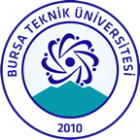 (S2)Staj Bilgi FormuMimar Sinan Mahallesi Mimar Sinan Bulvarı Eflak Caddesi No:177 16310 Yıldırım/BURSATel: +90 (224) 300 34 56 – Faks: +90 (224) 300 32 39staj@btu.edu.tr –  http://oidb.btu.edu.trFOTOĞRAFÖĞRENCİNİNÖĞRENCİNİNÖĞRENCİNİNÖĞRENCİNİNÖĞRENCİNİNÖĞRENCİNİNAdı SoyadıTC No ve Doğum Tarihi (G/A/Y)TC No ve Doğum Tarihi (G/A/Y)Fakültesi ve BölümüOkul NumarasıOkul Numarasıİletişim Bilgileri:           E-posta ve Tel NoSTAJ BİLGİLERİ1.Staj süresinin hesaplanmasında resmi tatiller hesaba katılmayacaktır.2.Staj yerinin resmi tatillerde çalışması durumunda staj yerinden alınan  ilgili belgenin (İş yeri resmi tatil çalışma belgesi) staj ofisine teslim edilmesi gerekir.3.Staj başlangıç-bitiş tarihlerinin değişmesi durumunda  stajyerin bu durumu en az 5  (beş) iş  günü  öncesinde staj ofisine bildirmesi gerekmektedir. Aksi halde 5510 sayılı kanun gereğince yasal işlem yapılacaktır.4.Staj döneminde, değişiklik olması durumunda ve/veya zorunlu nedenlerle ara verilmesi halinde beş (5) iş günü içinde Staj Komisyonu’na ve  Öğrenci İşleri Daire Başkanlığı Staj Bürosuna bilgi verilmesi gerekmektedir.5.Staj süresince stajyerin aldığı sağlık raporları aynı gün içerisinde staj@btu.edu.tr e-posta adresine  gönderilerek bilgilendirilir.STAJ YAPILACAK YERİNSTAJ BİLGİLERİ1.Staj süresinin hesaplanmasında resmi tatiller hesaba katılmayacaktır.2.Staj yerinin resmi tatillerde çalışması durumunda staj yerinden alınan  ilgili belgenin (İş yeri resmi tatil çalışma belgesi) staj ofisine teslim edilmesi gerekir.3.Staj başlangıç-bitiş tarihlerinin değişmesi durumunda  stajyerin bu durumu en az 5  (beş) iş  günü  öncesinde staj ofisine bildirmesi gerekmektedir. Aksi halde 5510 sayılı kanun gereğince yasal işlem yapılacaktır.4.Staj döneminde, değişiklik olması durumunda ve/veya zorunlu nedenlerle ara verilmesi halinde beş (5) iş günü içinde Staj Komisyonu’na ve  Öğrenci İşleri Daire Başkanlığı Staj Bürosuna bilgi verilmesi gerekmektedir.5.Staj süresince stajyerin aldığı sağlık raporları aynı gün içerisinde staj@btu.edu.tr e-posta adresine  gönderilerek bilgilendirilir.STAJ YAPILACAK YERİNSTAJ BİLGİLERİ1.Staj süresinin hesaplanmasında resmi tatiller hesaba katılmayacaktır.2.Staj yerinin resmi tatillerde çalışması durumunda staj yerinden alınan  ilgili belgenin (İş yeri resmi tatil çalışma belgesi) staj ofisine teslim edilmesi gerekir.3.Staj başlangıç-bitiş tarihlerinin değişmesi durumunda  stajyerin bu durumu en az 5  (beş) iş  günü  öncesinde staj ofisine bildirmesi gerekmektedir. Aksi halde 5510 sayılı kanun gereğince yasal işlem yapılacaktır.4.Staj döneminde, değişiklik olması durumunda ve/veya zorunlu nedenlerle ara verilmesi halinde beş (5) iş günü içinde Staj Komisyonu’na ve  Öğrenci İşleri Daire Başkanlığı Staj Bürosuna bilgi verilmesi gerekmektedir.5.Staj süresince stajyerin aldığı sağlık raporları aynı gün içerisinde staj@btu.edu.tr e-posta adresine  gönderilerek bilgilendirilir.STAJ YAPILACAK YERİNSTAJ BİLGİLERİ1.Staj süresinin hesaplanmasında resmi tatiller hesaba katılmayacaktır.2.Staj yerinin resmi tatillerde çalışması durumunda staj yerinden alınan  ilgili belgenin (İş yeri resmi tatil çalışma belgesi) staj ofisine teslim edilmesi gerekir.3.Staj başlangıç-bitiş tarihlerinin değişmesi durumunda  stajyerin bu durumu en az 5  (beş) iş  günü  öncesinde staj ofisine bildirmesi gerekmektedir. Aksi halde 5510 sayılı kanun gereğince yasal işlem yapılacaktır.4.Staj döneminde, değişiklik olması durumunda ve/veya zorunlu nedenlerle ara verilmesi halinde beş (5) iş günü içinde Staj Komisyonu’na ve  Öğrenci İşleri Daire Başkanlığı Staj Bürosuna bilgi verilmesi gerekmektedir.5.Staj süresince stajyerin aldığı sağlık raporları aynı gün içerisinde staj@btu.edu.tr e-posta adresine  gönderilerek bilgilendirilir.STAJ YAPILACAK YERİNSTAJ BİLGİLERİ1.Staj süresinin hesaplanmasında resmi tatiller hesaba katılmayacaktır.2.Staj yerinin resmi tatillerde çalışması durumunda staj yerinden alınan  ilgili belgenin (İş yeri resmi tatil çalışma belgesi) staj ofisine teslim edilmesi gerekir.3.Staj başlangıç-bitiş tarihlerinin değişmesi durumunda  stajyerin bu durumu en az 5  (beş) iş  günü  öncesinde staj ofisine bildirmesi gerekmektedir. Aksi halde 5510 sayılı kanun gereğince yasal işlem yapılacaktır.4.Staj döneminde, değişiklik olması durumunda ve/veya zorunlu nedenlerle ara verilmesi halinde beş (5) iş günü içinde Staj Komisyonu’na ve  Öğrenci İşleri Daire Başkanlığı Staj Bürosuna bilgi verilmesi gerekmektedir.5.Staj süresince stajyerin aldığı sağlık raporları aynı gün içerisinde staj@btu.edu.tr e-posta adresine  gönderilerek bilgilendirilir.STAJ YAPILACAK YERİNSTAJ BİLGİLERİ1.Staj süresinin hesaplanmasında resmi tatiller hesaba katılmayacaktır.2.Staj yerinin resmi tatillerde çalışması durumunda staj yerinden alınan  ilgili belgenin (İş yeri resmi tatil çalışma belgesi) staj ofisine teslim edilmesi gerekir.3.Staj başlangıç-bitiş tarihlerinin değişmesi durumunda  stajyerin bu durumu en az 5  (beş) iş  günü  öncesinde staj ofisine bildirmesi gerekmektedir. Aksi halde 5510 sayılı kanun gereğince yasal işlem yapılacaktır.4.Staj döneminde, değişiklik olması durumunda ve/veya zorunlu nedenlerle ara verilmesi halinde beş (5) iş günü içinde Staj Komisyonu’na ve  Öğrenci İşleri Daire Başkanlığı Staj Bürosuna bilgi verilmesi gerekmektedir.5.Staj süresince stajyerin aldığı sağlık raporları aynı gün içerisinde staj@btu.edu.tr e-posta adresine  gönderilerek bilgilendirilir.STAJ YAPILACAK YERİNUnvanıAdresiFaaliyet AlanıTelefon NumarasıElektronik Posta Adresiİşletme IBAN ve Vergi Numarasıİşletme Çalışan Sayısı1.Yukarıda açık kimliği belirtilen öğrencinin işletmemizde/kurumumuzda staj yapması UYGUN görülmüştür.2.Öğrencinin stajı yarım bırakması veya mazeretsiz olarak staja devam etmemesi durumunda 5 (beş) iş günü içerisinde üniversitenizin staj@btu.edu.tr     e-posta adresine bilgilendirme yapılacaktır.                                                                                                                                           İŞVEREN veya YETKİLİ                                                                                                                                                                   Adı Soyadı                                                                                                                                                                      Unvanı                                                                                                                                                                Mühür ve İmza1.Yukarıda açık kimliği belirtilen öğrencinin işletmemizde/kurumumuzda staj yapması UYGUN görülmüştür.2.Öğrencinin stajı yarım bırakması veya mazeretsiz olarak staja devam etmemesi durumunda 5 (beş) iş günü içerisinde üniversitenizin staj@btu.edu.tr     e-posta adresine bilgilendirme yapılacaktır.                                                                                                                                           İŞVEREN veya YETKİLİ                                                                                                                                                                   Adı Soyadı                                                                                                                                                                      Unvanı                                                                                                                                                                Mühür ve İmza1.Yukarıda açık kimliği belirtilen öğrencinin işletmemizde/kurumumuzda staj yapması UYGUN görülmüştür.2.Öğrencinin stajı yarım bırakması veya mazeretsiz olarak staja devam etmemesi durumunda 5 (beş) iş günü içerisinde üniversitenizin staj@btu.edu.tr     e-posta adresine bilgilendirme yapılacaktır.                                                                                                                                           İŞVEREN veya YETKİLİ                                                                                                                                                                   Adı Soyadı                                                                                                                                                                      Unvanı                                                                                                                                                                Mühür ve İmza1.Yukarıda açık kimliği belirtilen öğrencinin işletmemizde/kurumumuzda staj yapması UYGUN görülmüştür.2.Öğrencinin stajı yarım bırakması veya mazeretsiz olarak staja devam etmemesi durumunda 5 (beş) iş günü içerisinde üniversitenizin staj@btu.edu.tr     e-posta adresine bilgilendirme yapılacaktır.                                                                                                                                           İŞVEREN veya YETKİLİ                                                                                                                                                                   Adı Soyadı                                                                                                                                                                      Unvanı                                                                                                                                                                Mühür ve İmza1.Yukarıda açık kimliği belirtilen öğrencinin işletmemizde/kurumumuzda staj yapması UYGUN görülmüştür.2.Öğrencinin stajı yarım bırakması veya mazeretsiz olarak staja devam etmemesi durumunda 5 (beş) iş günü içerisinde üniversitenizin staj@btu.edu.tr     e-posta adresine bilgilendirme yapılacaktır.                                                                                                                                           İŞVEREN veya YETKİLİ                                                                                                                                                                   Adı Soyadı                                                                                                                                                                      Unvanı                                                                                                                                                                Mühür ve İmza1.Yukarıda açık kimliği belirtilen öğrencinin işletmemizde/kurumumuzda staj yapması UYGUN görülmüştür.2.Öğrencinin stajı yarım bırakması veya mazeretsiz olarak staja devam etmemesi durumunda 5 (beş) iş günü içerisinde üniversitenizin staj@btu.edu.tr     e-posta adresine bilgilendirme yapılacaktır.                                                                                                                                           İŞVEREN veya YETKİLİ                                                                                                                                                                   Adı Soyadı                                                                                                                                                                      Unvanı                                                                                                                                                                Mühür ve İmzaÖĞRENCİNİN İMZASIÖĞRENCİNİN İMZASISTAJ KOMİSYONU ONAYISTAJ KOMİSYONU ONAYI FAKÜLTE STAJ BÜROSU ONAYI FAKÜLTE STAJ BÜROSU ONAYIBelge üzerindeki bilgilerin doğru olduğunu beyan eder, staj işlemlerinin tamamlanması için gereğinin yapılmasını saygılarımla arz ederim.Tarih:Belge üzerindeki bilgilerin doğru olduğunu beyan eder, staj işlemlerinin tamamlanması için gereğinin yapılmasını saygılarımla arz ederim.Tarih:UYGUNDURTarih:UYGUNDURTarih:Sosyal Güvenlik Kurumu’na staja başlama giriş işlemi yapılmıştır.Tarih:Sosyal Güvenlik Kurumu’na staja başlama giriş işlemi yapılmıştır.Tarih: